Монтаж соединителяСНЦ13(14) ГЕ0.364.245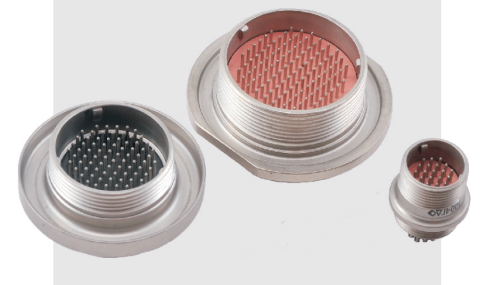 Нормативные ссылки:- ГЕО.364.245ТУ –  технические условия соединителей типов СНЦ13, СНЦ14, СНЦ42Нарезка кабеляНарезку кабеля выполнять на машине для мерной резки. Допускается производить нарезку кабеля ручным инструментом. Длина кабеля выбирается в соответствии с конструкторской документацией.Припуск на заделку выбирается по таблице Таблица Длину каждого провода (жилы) кабеля, подходящего к внутренним контактам соединителя, рекомендуется определять по месту.Установка параметров нарезки в соответствии с инструкцией на машину для мерной резки.  Зачистка проводаКонцы проводов и жил кабеля следует зачистить на длину 5-10 мм.Установка параметров зачистки в соответствии с инструкцией на машину для зачистки.  Монтаж соединителяОбщие требованияВ соединители типов СНЦ13,13-Э, СНЦ-14 по ГЕ0.364.245 ТУ следует монтировать наборные кабели из неэкранированных и экранированных проводов, а также кабели промышленного изготовления сечением до 0,14 мм2.Монтаж выполняется аналогично п.6.4.Контроль (прозвонка)Осуществить контроль целостности связей (методом “прозвонки”) между контактом и жилой кабеля с помощью мультиметра.Условный размер корпусаПрипуск на заделку, ммПрипуск на заделку, ммУсловный размер корпусаСНЦ13, 13-ЭСНЦ-14104040124242144545154747224949275454